Vào 16 giờ ngày 6/7/2021, Ban Chỉ đạo phòng chống dịch Covid-19 TPHCM tổ chức họp giao ban trực tuyến về tình hình dịch bệnh diễn ra trên địa bàn. Đồng chí Ủy viên Bộ Chính trị, Bí thư Thành ủy TPHCM Nguyễn Văn Nên chủ trì cuộc họp tại điểm cầu Thành ủy. Tham dự có các Phó chủ tịch TP cùng đại diện các Sở - ngành, đơn vị, các quận - huyện, TP Thủ Đức và các thành viên của Ban chỉ đạo phòng chống dịch Covid-19 của Thành phố.Tham dự tại điểm cầu trực tuyến của Chính phủ có Phó Thủ tướng Vũ Đức Đam và đại diện các Bộ - ngành Trung ương.1. Tóm tắt chung về diễn biến dịch bệnh đến ngày 6/7/2021:1.1. Tình hình dịch bệnh Covid-19:  - Từ ngày 27/4 đến 18g00 ngày 06/7: 6.994 ca nhiễm trong cộng đồng được Bộ Y tế công bố. Đã có 673 trường hợp điều trị khỏi, chiếm tỷ lệ 9,62%.- Từ ngày 27/4 đến 18 giờ 00 ngày 05/7: có 6.675 ca nhiễm trong cộng đồng được Bộ Y tế công bố. - Từ 06 giờ 00 ngày 04/7 đến 06 giờ 00 ngày 06/7, Trung tâm Kiểm soát bệnh tật thành phố ghi nhận 461 trường hợp dương tính SARS-CoV-2. Trong đó, 108 trường hợp trong khu phong tỏa, 166 trường hợp trong khu cách ly, 02 trường hợp cách ly tại nhà, 07 trường hợp phát hiện khi tầm soát cộng đồng, 105 trường hợp tầm soát sàng lọc tại bệnh viện, 73 trường hợp đang điều tra bổ sung thông tin. Hiện đang điều trị 279 bệnh nhân nặng tại 09 bệnh viện, trong đó có 06 trường hợp cần can thiệp ECMO.1.2. Công tác xét nghiệmTừ 26/5 đến hết ngày 05/7/2021, qua rà soát số liệu, đã lấy 1.688.287 mẫu xét nghiệm PCR (tại các khu cách ly, khu phong tỏa, các tòa nhà, khu dân cư, khu công nghiệp, khu chế xuất, khu công nghệ cao...)Bao gồm: Tiếp xúc gần (F1): 29.297 mẫu (28.194 mẫu âm tính, 1.103 mẫu chờ kết quả); Tiếp xúc với tiếp xúc gần (F2): 224.446 mẫu (200.905 âm tính, 23.541 đang chờ kết quả); Tiếp xúc khác và mở rộng xét nghiệm: 1.434.544 mẫu (1.136.430 mẫu âm tính, 298.114 mẫu chờ kết quả. 2. Tiêm chủng vắc xin phòng COVID-19:Qua 04 đợt tiêm, tổng số lượt người đã được tiêm là 985.077, trong đó có  943.215 mũi 1 và 41.862 mũi 2.3. Các biện pháp tiếp tục triển khai3.1 Tiếp tục thực hiện các chỉ đạo của Thủ tướng Chính phủ, Ban Chỉ đạo quốc gia, Ủy ban nhân dân Thành phố về công tác phòng, chống dịch.3.2 Giảm sự phát tán nhanh của mầm bệnh (chủng Delta)Thực hiện giãn cách xã hội, thực hiện nghiêm ngặt Chỉ thị số 10/CT-UBND ngày 19/6/2021 của Ủy ban nhân dân Thành phố về siết chặt và tăng cường các biện pháp phòng, chống dịch COVID-19 trên địa bàn Thành phố Hồ Chí Minh. Ngừng triệt để các cơ sở hoạt động không thiết yếu; những địa điểm, cơ sở cung cấp dịch vụ thiết yếu nhưng nếu không đảm bảo an toàn phòng chống dịch cũng phải tạm dừng hoạt động. Không tụ tập trên 03 người tại nơi công cộng. Người dân hạn chế ra khỏi nhà nếu không có việc thật sự cần thiết như mua thực phẩm, thuốc, khám chữa bệnh cấp cứu. Hạn chế sự lưu thông giữa TP.HCM và các tỉnh, thành khác nhằm tránh sự lây lan mầm bệnh giữa các nơi. Công nhân làm việc ở khu công nghiệp nào thì ở tại địa phương đó. 3.3 Loại bỏ (làm giảm) nguồn lây nhiễm trong cộng đồng:- Những khu vực đang phong tỏa phải thực hiện nghiêm túc Hướng dẫn cách ly tế vùng có dịch COVID-19, đảm bảo cách ly tuyệt đối trong khu vực phong tỏa và giữa khu vực phong tỏa với các khu vực xung quanh, qua đó kiểm soát chặt chẽ sự lây lan dịch bên trong cũng như bên ngoài khu vực phong tỏa. Chính quyền địa phương phối hợp y tế đánh giá tình hình dịch tễ, nếu nhận định có nguy cơ cao, tiếp tục lây lan trong cộng đồng thì có thể mở rộng phạm vi phong tỏa trên diện rộng (theo các khu phố hoặc phường…) để kiểm soát dịch- Truy vết, xét nghiệm nhanh, tìm nguồn F0 và cách ly F1 sớm, tránh lây lan trong cộng đồng:	+ Tăng cường điều tra truy vết, khoanh vùng dập dịch triệt để, xét nghiệm mở rộng các khu vực có nguy cơ cao để tìm nguồn lây. HCDC phối hợp với Viện Pasteur TP.HCM, Viện Y tế công cộng dựa trên số liệu các ca bệnh, đánh giá các vùng dịch tễ để lập bản đồ dịch tễ các ổ dịch tại các địa bàn quận, huyện để từ đó đề xuất địa phương lên phương án tổ chức việc lấy mẫu xét nghiệm đúng trọng tâm, trọng điểm cũng như quyết định khu vực nào cần phong tỏa, xét nghiệm tầm soát diện rộng hơn để ngăn chặn sự phát tán của dịch bệnh.+ Điều tra dịch tễ, truy vết nhanh các trường hợp F0, chuyển cách ly tập trung F1 thực hiện xét nghiệm kháng nguyên nhanh và mẫu đơn RT-PCR. Nếu kết quả xét nghiệm kháng nguyên nhanh dương tính, tiếp tục điều tra dịch tễ các trường hợp tiếp xúc gần của các ca này để chuyển cách ly, xét nghiệm trong thời gian chờ kết quả xét nghiệm RT-PCR.+ Tại các ổ dịch trên địa bàn: thực hiện xét nghiệm nhanh kháng nguyên đồng thời thực hiện xét nghiệm mẫu gộp ở phạm vi tổ dân phố, mở rộng khu phố (quyết định tùy theo yếu tố dịch tễ), toàn bộ công ty…. Nếu kết quả xét nghiệm kháng nguyên nhanh dương tính, thực hiện ngay xét nghiệm mẫu đơn RT-PCR và tiếp tục điều tra yếu tố dịch tễ các trường hợp tiếp xúc gần của các ca này để chuyển cách ly, xét nghiệm trong thời gian chờ kết quả xét nghiệm RT-PCR.+ Việc thực hiện xét nghiệm tầm soát rộng trong cộng đồng (có trọng tâm, trọng điểm theo kế hoạch) phối hợp chặt chẽ với bộ phận điều phối của Sở Y tế để cân đối số lượng xét nghiệm phù hợp với tổng công suất xét nghiệm của các phòng xét nghiệm nhằm đảm bảo việc trả kết quả nhanh, chính xác và tránh tồn đọng mẫu trong ngày+ Theo kế hoạch triển khai xét nghiệm kháng nguyên nhanh trên địa bàn Thành phố, yêu cầu thực hiện 150.000 – 200.000 xét nghiệm/ngày (trung bình 6.000 – 8.000 mẫu/ngày/quận, huyện; riêng thành phố Thủ Đức trung bình từ 18.000 – 24.000 mẫu/ngày); các trung tâm y tế sẽ căn cứ tình hình diễn biến dịch bệnh ở địa phương, đề xuất nhu cầu sử dụng xét nghiệm kháng nguyên nhanh về Trung tâm Kiểm soát bệnh tật thành phố để cung ứng đầy đủ, kịp thời.	- Phân tích yếu tố dịch tễ để phân chia các khu vực nguy cơ nhằm tập trung xét nghiệm có trọng tâm, trọng điểm, lặp lại xét nghiệm để loại bỏ nguồn lây trong cộng đồng + Khu vực phong tỏa: triển khai xét nghiệm lặp lại mỗi 2-3 ngày/lần+ Khu vực có nguy cơ cao: triển khai xét nghiệm lặp lại mỗi 5-7 ngày/lần3.4 Làm giảm yếu tố nguy cơ để dịch bệnh phát tán nhanh	- Tăng cường quản lý, giám sát phòng, chống dịch COVID-19 trong khu công nghiệp:+ Quản lý chặt chẽ người lao động, kiểm tra thông tin người ra vào cơ sở sản xuất lao động, yêu cầu khai báo y tế đầy đủ.+ Yêu cầu người lao động sau giờ làm việc nên ở nhà, hạn chế tối đa tiếp xúc với người ngoài gia đình, không tụ tập, không đi đến nơi công cộng. Người thân trong cùng nhà cũng hạn chế tối đa tiếp xúc với bên ngoài.+ Kiểm soát các khu lưu trú, ký túc xá dành cho công nhân, không để người không có nhiệm vụ được ra vào; theo dõi sát tình hình sức khỏe công nhân và thông tin khai báo y tế.+ Các đơn vị sản xuất cần giải pháp tách biệt công nhân sản xuất với cộng đồng: bố trí khu lưu trú cho công nhân ngay tại cơ sở làm việc. Các cơ sở chuẩn bị sẵn sàng phương án tổ chức cách ly tại nơi làm việc nếu phát hiện trường hợp mắc bệnh trong đơn vị, để đảm bảo vừa cách ly y tế vừa duy trì lao động sản xuất+ Các khu công nghiệp cần điều phối số lượng công nhân làm việc để đảm bảo các tiêu chí phòng, chống dịch, nếu công ty, xí nghiệp nào không tuân thủ các quy định phòng chống dịch thì tạm ngưng hoạt động. 	- Các quận, huyện cần có kế hoạch xét nghiệm lặp lại để sàng lọc ca dương, tránh lây lan dịch trong cộng đồng đối với các khu nhà trọ công nhân gần khu công nghiệp.	- Tăng cường quản lý, phòng, chống lây nhiễm chéo trong cách khu cách ly tập trung để hạn chế số lượng bệnh nhân nhằm tránh quá tải hệ thống bệnh viện. Nâng công suất các khu cách ly tập trung quận huyện lên 300 – 400 giường/mỗi quận, huyện, riêng thành phố Thủ Đức lên 900 – 1.200 giường. 	3.5 Triển khai Kế hoạch điều trị 15.000 ca bệnh. Theo đó phân tuyến 03 cấp điều trị theo mô hình tháp 03 tầng của Bộ Y tế, cấp không triệu chứng (bệnh viện dã chiến), cấp có triệu chứng nhẹ, trung bình (bệnh viện điều trị COVID-19 ở 4 cửa ngõ thành phố) và cấp điều trị bệnh nhân nặng (bệnh viện tuyến trung tâm thành phố). 	3.6 Phối hợp Sở Giáo dục kiểm tra, giám sát các điểm thi tốt nghiệp trung học phổ thông, đảm bảo công tác phòng, chống dịch theo quy định.4. Ý kiến chỉ đạo của Phó Thủ tướng Vũ Đức ĐamNhận định tình hình dịch COVID-19 trên địa bàn TPHCM, Phó Thủ tướng Vũ Đức Đam cho rằng diễn biến dịch bệnh vẫn rất khó lường và khả năng tiếp tục tăng trong những ngày tới. Phạm vi không chỉ trong TPHCM mà lan rộng ra các tỉnh thành lân cận. TPHCM cần áp dụng các biện pháp mạnh mẽ, triệt để, hiệu quả hơn để cắt đứt các chuỗi lây nhiễm, không để thời gian giãn cách kéo dài và chấm dứt hẳn dịch bệnh. Theo Phó Thủ tướng, hệ thống máy móc xét nghiệm trên địa bàn TP không thiếu, nhưng cần có phương án lấy mẫu xét nghiệm mới, đảm bảo việc xét nghiệm tiết kiệm, lấy mẫu đến đâu xét nghiệm đến đó. Cùng đó, kết hợp xét nghiệm nhanh kháng nghuyên với xét nghiệm PCR để đẩy nhanh tiến độ. Phó Thủ tướng Vũ Đức Đam đề nghị TP cần thực hiện nghiêm việc hạn chế tụ tập đông người, không đảm bảo giữ khoảng cách. Bên cạnh đó, khẩn trương thống nhất với các địa phương lân cận về phương án đi lại cho người dân các khu vực giáp ranh phải di chuyển, làm việc hàng ngày giữa hai địa phương. Đồng thời, hoàn thiện cơ chế đối với người điều khiển phương tiện ra vào TP, đảm bảo việc lưu thông hàng hóa, duy trì sản xuất kinh doanh.Trên tinh thần không để người dân gặp khó khăn kéo dài do dịch bệnh, Phó Thủ tướng Vũ Đức Đam bày tỏ sự đồng tình với TPHCM về gói hỗ trợ thứ 2 đối với người dân bị ảnh hưởng bởi dịch Covid-19 mà TP đang triển khai.6. Ý kiến chỉ đạo của Ủy viên Bộ Chính trị, Bí thư Thành ủy Nguyễn Văn NênQua góp ý của Ban Chỉ đạo Quốc gia về phòng chống dịch COVID-19 và báo cáo của các ban ngành và địa phương, Bí thư Thành ủy Nguyễn Văn Nên đánh giá, các địa phương vẫn dần đang kiểm soát được tình hình dịch COVID-19 trên địa bàn. Tuy nhiên, nhìn tổng thể tình hình dịch bệnh trên toàn TP vẫn còn phức tạp, số trường hợp F0 phát hiện mới ngoài cộng đồng còn quá lớn là yếu tố nguy cơ và gây khó khăn cho quá trình khống chế dịch bệnh.Bí thư Thành ủy Nguyễn Văn Nên ghi nhận một số công tác trong phòng chống dịch mà TP đã làm tốt trong thời gian qua, như: các Doanh nghiệp tại KCN, KCX đã chủ động trong kế hoạch phòng chống dịch từ xa, tổ chức tốt việc cho công nhân vừa làm việc vừa cách ly tại chỗ, đảm bảo sản xuất kinh doanh trong điều kiện an toàn phòng chống dịch. Việc thành lập Trung tâm Điều hành xét nghiệm COVID-19 có thể đảm bảo công tác xét nghiệm tầm soát, giúp cho truy vết nhanh đạt hiệu quả…Tuy nhiên, để công tác phòng chống dịch được hiệu quả hơn, Bí thư Thành ủy Nguyễn Văn Nên cho rằng TP cần quyết liệt thực hiện các giải pháp sau:1. Tăng cường công tác tầm soát xét nghiệm, tập trung cho việc lấy mẫu đồng bộ với năng lực xét nghiệm, đáp ứng yêu cầu truy vết nhanh, thần tốc.2. Đẩy nhanh việc ứng dụng công nghệ thông tin trong giám sát, quản lý cách ly tại nhà, chú trọng vào việc phát triển các tính năng để phù hợp với từng khâu của công tác phòng chống dịch. Nêu cao tinh thần cùng học tập và chia sẻ kinh nghiệm ứng dụng công nghệ thông tin giữa các địa phương.3. Huy động và tiếp tục phát huy lực lượng cơ sở, góp phần hỗ trợ lực lượng tuyến đầu chống dịch.4. Tăng cường kiểm tra, giám sát những nơi trọng điểm như chợ đầu mối, KCX-KCN, KCNC, khu nhà trọ… Mạnh dạn đưa ra các biện pháp xử lý nghiêm với các trường hợp vi phạm.5. Tập trung nâng cao và đẩy mạnh các giải pháp mà TP đang thực hiện trong công tác phòng chống dịch. Trong đó, Thông điệp 5K và Vắc xin là những giải pháp cần chú trọng hàng đầu.6. Thiết bị và phương tiện xét nghiệm COVID-19 hiện đã đầy đủ. Sở Y tế cần có phương án tiếp nhận và bàn giao cụ thể cho đơn vị sử dụng đảm bảo hiệu quả. 7. Sở Thông tin và Truyền thông cần tập trung hơn nữa để có thể ứng dụng công nghệ thông tin trong các khâu phòng chống dịch của TP, trong đó có giám sát, quản lý cách ly tại nhà,8. Thành phố đang tập trung cao nhất có thể để có nguồn vắc xin COVID-19 cho người dân. Ngành Y tế cần chuẩn bị sẵn lực lượng và xây dựng kế hoạch để tổ chức tiêm vắc xin đảm bảo an toàn, trật tự trong thời gian tới.9. Về việc hỗ trợ cho người dân bị ảnh hưởng do dịch COVID-19, Sở Lao động Thương binh và Xã hội cần phối hợp với các quận, huyện, TP Thủ Đức thực hiện công khai và đẩy nhanh công tác triển khai, kịp thời hỗ trợ cho người dân.10. Về việc tổ chức thi tốt nghiệp THPT, để đảm bảo kỳ thi diễn ra an toàn, Thường vụ các quận, huyện, TP Thủ Đức cần tập trung chỉ đạo, kiểm tra các điểm thi, nếu nơi nào còn chưa thực sự đảm bảo cần dừng. Bên cạnh đó, Công an Thành phố cần tăng cường lực lượng hỗ trợ, đảm bảo quy định giãn cách tại các khu vực xung quanh điểm thi.                           TRUNG TÂM BÁO CHÍ THÀNH PHỐ HỒ CHÍ MINH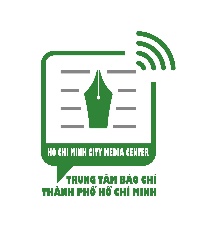 BAN CHỈ ĐẠO PHÒNG CHỐNG COVID-19 THÀNH PHỐ HỒ CHÍ MINHTHÔNG TIN BÁO CHÍ VỀ CÔNG TÁC PHÒNG CHỐNG DỊCH COVID-19 TRÊN ĐỊA BÀN THÀNH PHỐ NGÀY 6/7/2021Thông báo số 63